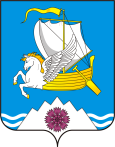          В соответствии со статьей 45 Градостроительного кодекса РФ, руководствуясь Уставом муниципального образования                                                                                                                                                                                  Переволоцкий район Оренбургской области  и на основании заявления  заместителя генерального директора по проектированию и согласованиям ООО «Трубопроводсервис» Н.С. Семенчук от 17.02.2020 № 55/764:         1.Разрешить разработать ООО  «Трубопроводсервис»    проект планировки территории совмещенного с проектом межевания территории для  проектирования и строительства  объекта ООО «Газпромнефть-Оренбург» по проекту: «Царичанское+Филатовское месторождение. Перемычки ВЛ-10кВ. ПАРН» расположенного на территории муниципальных образований Преторийский и Япрынцевский  сельсоветы Переволоцкого района Оренбургского области, за счет средств заявителя.         2. Объект ООО «Газпромнефть-Оренбург»: «Царичанское+Филатовское месторождение. Перемычки ВЛ-10кВ. ПАРН» расположенное на территории муниципальных образований Преторийский и Япрынцевский  сельсоветы Переволоцкого района Оренбургского области,                                                                                                                находящееся в границах  кадастровых  кварталов  56:23:0104001, 56:23:1115003.         3.Порядок подготовки и содержания проекта планировки территории, предусматривающий размещение одного или нескольких объектов  межевания территории для проектирования и строительства объекта  ООО «Газпромнефть-Оренбург» по проекту: «Царичанское+Филатовское месторождение. Перемычки ВЛ-10кВ. ПАРН» расположенного на территории муниципальных образований Преторийский и Япрынцевский  сельсоветы Переволоцкого района Оренбургского области, осуществляется в соответствии с постановлением Правительства РФ от 12.05.2017  № 564 «Об утверждении положения о составе и содержании проектов планировки линейных объектов».          4. Сроки подготовки документации по планировке территории, совмещенного с проектом межевания территории:         -начало - с даты утверждения данного постановления «О разрешении разработки проекта планировки территории совмещенного с проектом межевания территории для   проектирования и строительства  объекта ООО «Газпромнефть-Оренбург» по проекту: «Царичанское+Филатовское месторождение. Перемычки ВЛ-10кВ. ПАРН» расположенного на территории муниципальных образований Преторийский и Япрынцевский  сельсоветы Переволоцкого района Оренбургского области;          -окончание - сроки не ограничены.        5. Контроль за исполнением данного постановления возложить на заместителя главы администрации района по оперативному управлению и экономическим вопросам  Ермоша А.В.6. Постановление вступает в силу со дня его опубликования в газете «Светлый путь» и подлежит размещению на официальных сайтах Переволоцкого района, Преторийского, Япрынцевского сельсоветов  Переволоцкого района Оренбургской области.Первый заместитель главы администрации района-начальник отдела сельского хозяйства                                        С.А. ПермяковРазослано: Ермошу А.В, отделу по архитектуре, капитальному строительству и инвестиция, МО Преторийский  сельсовет, МО Япрынцевский сельсовет, ООО «Газпромнефть-Оренбург», ООО «Трубопроводсервис», редакции газеты «Светлый путь», Потапову А.А, прокурору. АДМИНИСТРАЦИЯПЕРЕВОЛОЦКОГО РАЙОНАОРЕНБУРГСКОЙ ОБЛАСТИПОСТАНОВЛЕНИЕ               02.03.2020 №  127-пО разрешении разработки проекта планировки территории совмещенного с проектом межевания территории для  проектирования и строительства  объекта ООО «Газпромнефть-Оренбург» по проекту: «Царичанское+Филатовское месторождение. Перемычки ВЛ-10кВ. ПАРН» расположенного на территории муниципальных образований Преторийский и Япрынцевский  сельсоветы Переволоцкого района Оренбургского области